Пример: Электрическая цепь, питается от источника синусоидального тока с частотой 200 Гц и напряжением 120 В. Дано: R = 4 Ом, L = 6,37 мГн, C = 159 мкФ.Вычислить ток в цепи, напряжения на всех участках, активную, реактивную, и полную мощности. Построить векторную диаграмму, треугольники сопротивлений и мощностей.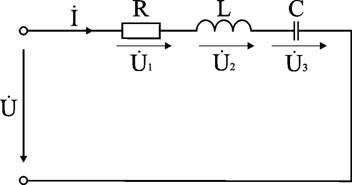 Анализ и решение задачи 1. Вычисление сопротивлений участков и всей цепиИндуктивное реактивное сопротивлениеXL = 2πf L = 2×3,14×200×6,37·10-3 Ом.Емкостное реактивное сопротивлениеXC = 1 / (2πf C) = 1 / (2×3,14×200×159·10-6) Ом.Реактивное и полное сопротивления всей цепи:X = XL - XC = 3 Ом;  Ом.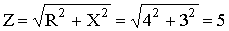 2. Вычисление тока и напряжений на участках цепиТок в цепиI = U / Z = 120 / 5 А.Напряжения на участках:U1 = R I = 96 В; U2 = XL I = 192 В; U3 = XC I = 120 В.3. Вычисление мощностейАктивная мощностьP = R I2 = U1 I = 2304 Вт.Реактивные мощности:QL = XL I2 = U2 I = 4608 ВАр; QC = XC I2 = U3 I = 2880 ВАр.Полная мощность цепиВА.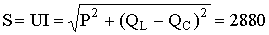 На комплексной плоскости в масштабе: в 1 см – 2 Ом, построим треугольник сопротивлений 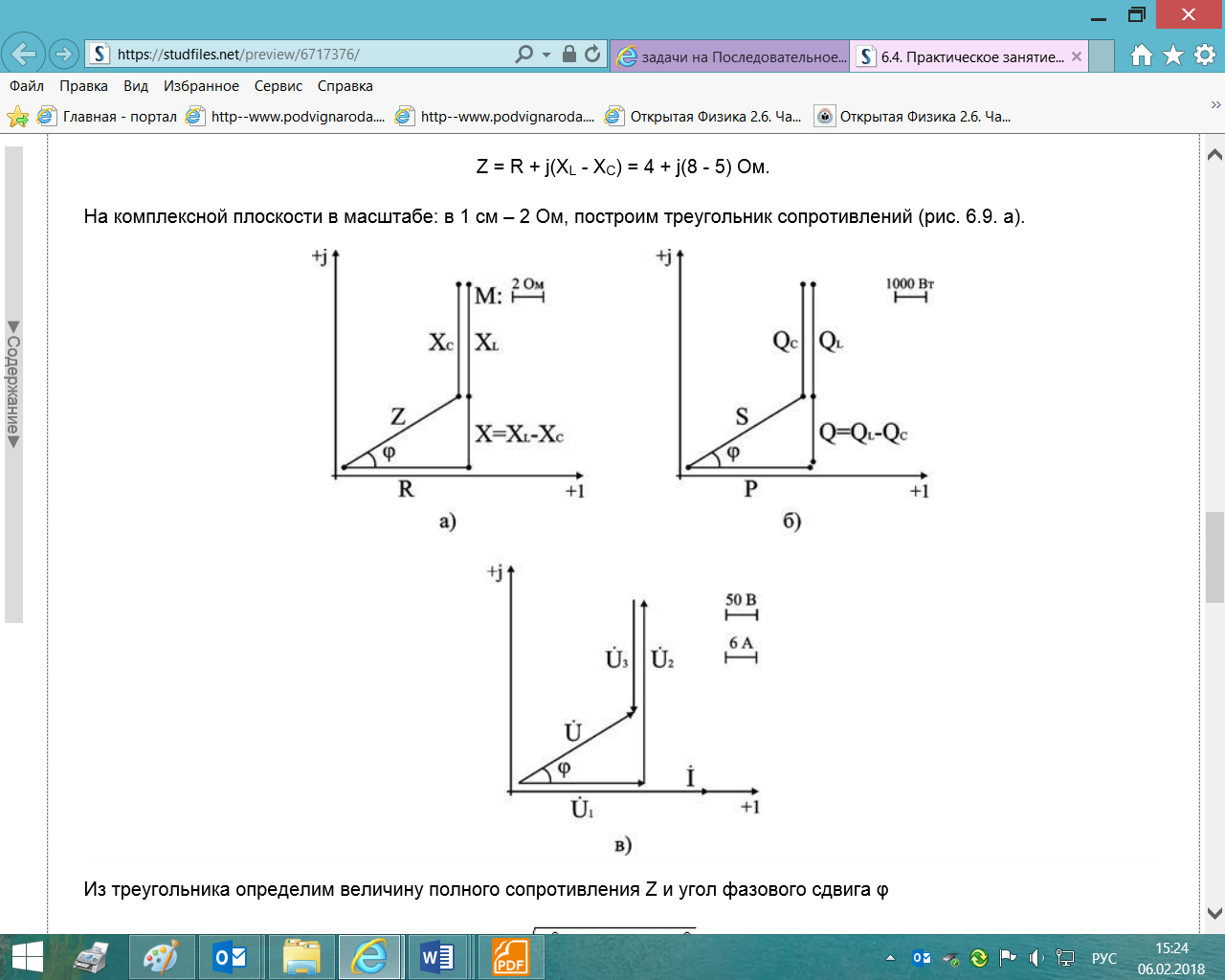 Из треугольника определим величину полного сопротивления Z и угол фазового сдвига φОм;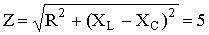 .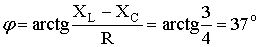 В данной цепи ток отстает по фазе от напряжения на угол φ. Зная величину тока I, определим мощности для отдельных элементов и всей цепи.P = 2304 Вт; QL = 4608 ВАр; QC = 2880 ВАр..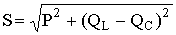 Треугольник мощностей в масштабе: в 1 см – 1000 Вт (ВАр); (ВА), построим (рис. 6.9. б) на основе выражения для полной мощностиS2 = P2 + (QL - QC)2.Как изменяется режим работы цепи при изменении частоты питающего напряжения?От частоты зависят реактивные сопротивления: XL прямо пропорционально частоте f, XC обратно пропорционально f. В рассматриваемой схеме XL > XC, поэтому при росте частоты X возрастает, ток уменьшается и возрастает угол φ его отставания от напряжения. При уменьшении частоты X уменьшается и при некотором ее значении X = 0, т.е. схема ведет себя как чисто активное сопротивление (режим резонанса напряжений, при котором UL = UC, Z = R и ток наибольший). При дальнейшем уменьшении частоты XC > XL, Z возрастает, I уменьшается, схема ведет себя как активно-емкостное сопротивление.ЗАДАНИЕЗАДАЧА 5Однофазные цепи переменного токаПоследовательное соединение активно-реактивной нагрузкиНеразветвленная цепь переменного тока содержит активные и реактивные сопротивления, величины которых заданы в таблице вариантов. Кроме того, известна одна из дополнительных величин. Определить следующие величины, если они не заданы в таблице вариантов: 1) полное сопротивление цепи  –Z, 2) напряжение  -U, приложенное к цепи. 3) силу тока в цепи - I; 4) угол сдвига фаз- ϕ5) активную -Р, реактивную-  Q и полную -S мощности, потребляемые цепью. Начертить в масштабе векторную диаграмму и пояснить ее построение. После логических рассуждений пояснить, как изменится ток І* в цепи и угол сдвига фаз, если частоту тока увеличить вдвое, а напряжение, приложенное к цепи, не изменять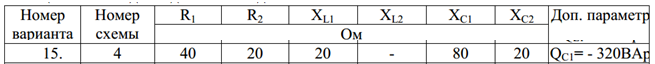 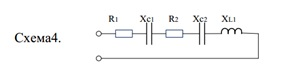 